РезюмеПредлагается дать определение того, что такое финансы Союза, а также – уточнить связанные с этим понятием положения в тексте Устава, Конвенции и Финансового регламента МСЭ, гармонизировав основные понятия и определения, исключив их неоднозначное толкование и придав определенный динамизм текстам, связав финансы с целями и задачами МСЭ.Справочные материалыУстав МСЭ.Конвенция МСЭ.Финансовый регламент МСЭ и финансовые правила.Резолюция 72 (Пересм. Гвадалахара, 2010). Увязка стратегического, финансового и оперативного планирования в МСЭ.Решение 5 (Пересм. Гвадалахара, 2010). Поступления и издержки Союза на период 2012-2015 годов.ВведениеВ статье 28 «Финансы Союза» Устава МСЭ не определено, что такое финансы МСЭ. Она начинается сразу с того, что раскрывает содержание расходов Союза (п.155-158) а в п. 159 (a-g) Статьи 28 указаны источники покрытия расходов.Статья 33 «Финансы» Конвенции МСЭ сразу начинается с описания шкалы взносов (п. 648) и, практически вся посвящена отношениям по поводу взносов и покрытия расходов, что не исчерпывает понятия «финансы».В Финансовом регламенте (ФР) МСЭ (издание 2010 г.), раскрывающем вопросы управления финансами МСЭ и осуществления финансового контроля, также нет определения понятия «финансы МСЭ». В частности, хотя в названии Статьи 1 ФР «Управление финансами Союза и финансовый контроль» содержатся слова «финансы Союза», но их значение не раскрывается, при том, что в тексте без пояснений используются следующие понятия и термины: «финансовые аспекты деятельности», «финансовая область», «финансовые вопросы».Таким образом, понятие «финансы МСЭ» в посвященных финансам статьях базовых текстов четко не определено, хотя в той или иной мере затрагиваются отдельные стороны и отдельные процессы такого сложного явления, как финансы.В западной научной и учебной литературе общих определений финансов обычно не дают, финансы трактуются довольно широко. При этом для исключения двусмысленности прилагательного «финансовый» (financial) без уточняющих прилагательных некоторые авторы указывают на то, что применительно к общественным финансам (а МСЭ не является коммерческой организацией) корректнее употреблять прилагательное «фискальный» (fiscal), говоря при этом «фискальный год», а не «финансовый год», таким образом, придавая новый оттенок понятию «финансы», в котором отражаются специфические социальные (общественные) результаты, приносящие пользу как отдельному субъекту, так и/или группе.Исходя из сказанного, представляется целесообразным в статье 28 Устава МСЭ дать определение того, что такое финансы Союза, а также – уточнить связанные с упомянутой статьей положения Устава, Конвенции и Финансового регламента МСЭ, гармонизировав основные понятия и определения.Наличие понятия «финансы МСЭ» в основных документах МСЭ также представляется существенным в связи с необходимостью увязывать все виды планов с обеспечивающими их финансовыми ресурсами, понимания системного характера и значимости финансов международной некоммерческой организации в условиях нестабильной мировой экономики, обеспечения повышения прозрачности и эффективности финансовой деятельности Союза в интересах всех участников, переходом на стандарты IPSAS и т.п.Для того чтобы дать правильное определение термина «Финансы МСЭ», а также принимая во внимание, что:ресурсы и расходы МСЭ базируются на бюджетах, одобренных Советом в соответствии с Конвенцией МСЭ, см.  п. 73 Статьи 4 Конвенции МСЭ;бюджет, управление, стратегическое и финансовое планирование Союза базируются на менеджменте, ориентированном на результаты;внешний и внутренний аудит отвечают задачам постоянного и профессионального контроля над использованием ресурсов МСЭ; проблемы, относящиеся к рискам недобросовестных действий регулируются Регламентом и Правилами по персоналу, см. статьи IX и X.Предлагается:При условии, что на ПК-14 будет принято решение о возможности пересмотра текста Устава и Конвенции, внести поправки к Уставу МСЭ, как представлено в Приложении.Поручить Совету МСЭ в соответствии с пп. 63 и 73 Статьи 4 Конвенции МСЭ 
и п.69 (4.1)) Статьи 10 Устава МСЭ, Правилами процедуры Совета внести соответствующие поправки в текст Финансового Регламента и Финансовых Правил Международного союза электросвязи.ADD	RUS/33/1ADD	RUS/33/2MOD	RUS/33/3MOD	RUS/33/4MOD	RUS/33/5Полномочная конференция (ПК-14)
Пусан, 20 октября – 7 ноября 2014 г.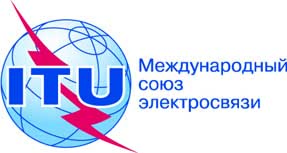 ПЛЕНАРНОЕ ЗАСЕДАНИЕДокумент 33-R26 февраля 2014 годаОригинал: английский/русскийРоссийская ФедерацияРоссийская ФедерацияПредложения для работы конференцииПредложения для работы конференцииуточнениЕ понятия «финансы МСЭ»уточнениЕ понятия «финансы МСЭ»УСТАВ 
МЕЖДУНАРОДНОГО СОЮЗА 
ЭЛЕКТРОСВЯЗИГЛАВА VДругие положения, касающиеся деятельности СоюзаСТАТЬЯ 28Финансы Союза154A0	Финансы Союза – это система и процессы, имеющие императивную форму и связанные с образованием, распределением и использованием денежных средств (фондов) с соответствующим административным контролем в целях выполнения миссии, функций и задач Союза, а также обеспечения условий его стабильности и активизации деятельности в будущем. Основу финансов МСЭ составляет его бюджет, формируемый почти исключительно, из денежных поступлений членов Союза, а также – других источников, оговоренных в основных документах и других соответствующих документах МСЭ.154B0A	Финансы Союза регулируются на основании положений настоящего Устава, Конвенции и Финансового регламента, принимаемого Советом, и являются частью международной финансовой системы.1551	Расходы Союза состоят из затрат:159
ПК-982	:ГЛАВА IОсновные положенияСТАТЬЯ 10Совет71	3)	Он обеспечивает эффективную координацию деятельности Союза и осуществляет финансовый контроль за Генеральным секретариатом и тремя Секторами.